    REPUBLIKA HRVATSKA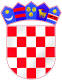 OSNOVNA ŠKOLA IVE ANDRIĆAZ A G R E B-Milovana Kovačevića 18Tel: 66 72 980  -  Fax: 66 77 186	E-mail: ured@os-iandrica-zg.skole.hrKLASA:007-04/23-01/02URBROJ:251-169/23-01-21-1Zagreb, 1. prosinca 2023. godineZAKLJUČCIs dvadesetsedme (27.) sjednice Školskog odboraZaključak 1.Predloženi dnevni red jednoglasno je usvojen.Zapisnik dvadesetšeste (26.) sjednice Školskog odbora jednoglasno je usvojen.Zaključak 2.Jednoglasno se daje suglasnost za zasnivanje radnog odnosa na temelju natječaja:za radno mjesto učitelj/ica tehničke kulture, 1 izvršitelj/ica, na određeno nepuno radno vrijeme (20 sati tjednog radnog vremena) s kandidatom, Dubravkom Plavetićom.Zaključak 3.Članovi Školskog odbora jednoglasno utvrđuju prijedlog odluke o izmjenama i dopunama statuta Osnovne škole Ive Andrića.Zaključak 4.Pravilnik o radu Školske knjižnice jednoglasno je usvojen.  Zaključak 5. Drugih pitanja i prijedloga nije bilo. Predsjednik Školskog odbora:      Danijela Strmotić					              